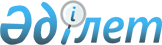 Қазақстан Республикасының энергия тиімділігін арттырудың 2012-2015 жылдарға арналған кешенді жоспарын бекіту туралыҚазақстан Республикасы Үкіметінің 2011 жылғы 30 қарашадағы № 1404 Қаулысы

      «Мемлекет басшысының 2011 жылғы 28 қаңтардағы «Болашақтың іргесін бірге қалаймыз!» атты Қазақстан халқына Жолдауын іске асыру жөніндегі шаралар туралы» Қазақстан Республикасы Президентінің 2011 жылғы 18 ақпандағы № 1158 Жарлығын іске асыру мақсатында Қазақстан Республикасының Үкіметі ҚАУЛЫ ЕТЕДІ:



      1. Қоса беріліп отырған Қазақстан Республикасының энергия тиімділігін арттырудың 2012-2015 жылдарға арналған кешенді жоспары (бұдан әрі - Жоспар) бекітілсін.



      2. Жоспардың орындалуына жауапты орталық және жергілікті атқарушы органдар, сондай-ақ мүдделі ұйымдар:



      1) Жоспарды іске асыру жөніндегі шараларды қабылдасын;



      2) жылына екі рет, 1 қаңтарға және 1 шілдеге жартыжылдық қорытындылары бойынша Қазақстан Республикасы Индустрия және жаңа технологиялар министрлігіне Жоспардың іске асырылу барысы туралы ақпарат берсін.



      3. Қазақстан Республикасы Индустрия және жаңа технологиялар министрлігі жылына екі рет, 20 қаңтарға және 20 шілдеге жартыжылдық қорытындылары бойынша Қазақстан Республикасының Үкіметіне Жоспардың іске асырылу барысы туралы жиынтық ақпарат берсін.



      4. Осы қаулының орындалуын бақылау Қазақстан Республикасы Индустрия және жаңа технологиялар министрлігіне жүктелсін.



      5. Осы қаулы қол қойылған күнінен бастап қолданысқа енгізіледі.      Қазақстан Республикасының

      Премьер-Министрі                             К. Мәсімов

Қазақстан Республикасы     

Үкіметінің 2011 жылғы 30 қарашадағы

№ 1404 қаулысымен      

бекітілген          

Қазақстан Республикасының энергия тиімділігін арттырудың 2012 - 2015 жылдарға арналған кешенді жоспары

      Ескертпе:

      аббревиатуралардың толық жазылуы:ИЖТМ                 Қазақстан Республикасы Индустрия және жаңа

                     технологиялар министрлігі

ККМ                  Қазақстан Республикасы Көлік және коммуникация

                     министрлігі

ЭДСМ                 Қазақстан Республикасы Экономикалық даму және

                     сауда министрлігі

Қаржымині            Қазақстан Республикасы Қаржы министрлігі

Қоршағанортамині     Қазақстан Республикасы Қоршаған ортаны қорғау

                     министрлігі

БҒМ                  Қазақстан Республикасы Білім және ғылым

                     министрлігі

ТМРА                 Қазақстан Республикасы Табиғи монополияларды

                     реттеу агенттігі

ЖАО                  жергілікті атқарушы органдар

ЭСКО                 энергиялық сервистік компания

ҚТҮКШІА              Қазақстан Республикасы Құрылыс және тұрғын

                     үй-коммуналдық шаруашылық істері агенттігі

«ТҮКШЖДҚО» АҚ        «Тұрғын үй-коммуналдық шаруашылығын жаңғырту мен

                     дамытудың қазақстандық орталығы» акционерлік

                     қоғамы

КТҮ                  көп пәтерлі тұрғын үй

ВАК                  ведомствоаралық комиссия

МЭТ                  мемлекеттік энергетикалық тізілім
					© 2012. Қазақстан Республикасы Әділет министрлігінің «Қазақстан Республикасының Заңнама және құқықтық ақпарат институты» ШЖҚ РМК
				Р/с№Іс-шаралар атауыАяқталу нысаныЖауапты орындаушыларОрындау мерзіміБолжамды шығыстар, млн. теңгеҚаржыландыру көздері1234567Өнеркәсіп секторыӨнеркәсіп секторыӨнеркәсіп секторыӨнеркәсіп секторыӨнеркәсіп секторыӨнеркәсіп секторыӨнеркәсіп секторы1.МЭТ субъектілерінде энергетикалық аудитті жүргізуге кеткен шығындарды ішінара өтеу мүмкіндігі туралы ұсыныс енгізуҚазақстан Республикасының Үкіметіне ақпаратИЖТМ2012 жылғы желтоқсанТалап етілмейді-2.МЭТ субъектілерінің отын-энергетикалық ресурстардың барлық түрлерін ішкі техникалық есепке алуын ұйымдастыруИЖТМ бұйрығыИЖТМ2013 жылғы желтоқсанТалап етілмейді-3.МЭТ-ке кіретін өнеркәсіп секторындағы МЭТ субъектілері үшін электр энергиясын тұтынуға салық енгізуді кездейтін ҚР Заңы жобасының тұжырымдамасын әзірлеуВАК қорытындысыИЖТМ, ЭДСМ, Қаржымині2012 жылғы желтоқсанТалап етілмейді-Электр және жылу энергиясын өндіру секторыЭлектр және жылу энергиясын өндіру секторыЭлектр және жылу энергиясын өндіру секторыЭлектр және жылу энергиясын өндіру секторыЭлектр және жылу энергиясын өндіру секторыЭлектр және жылу энергиясын өндіру секторыЭлектр және жылу энергиясын өндіру секторы4.Когенерация технологиясын қолдану мүмкіндігін алдын ала бағалаусыз, жобаланатын энергия көздерінің жылу және электр энергиясын жеке-жеке өндіруге тыйым салуды көздейтін ҚР Заңы жобасының тұжырымдамасын әзірлеуВАК

қорытындысыИЖТМ2012 жылғы желтоқсанТалап етілмейді-5.Газды электр станциясындағы бу қазандықтарында газды тікелей жағуға тыйым салуды енгізуді (бу қазандықтарын газды турбиналардың кәдеге жаратушы қазандықтарымен ауыстыру) көздейтін ҚР Заңы жобасының тұжырымдамасын әзірлеуВАК қорытындысыИЖТМ2012 жылғы желтоқсанТалап етілмейді-6.Жылу және электр энергиясын аралас өндіру бойынша қуаттарды енгізген сәттен бастап бірінші бес жыл ішінде корпоративтік табыс салығын төлеуден босату мүмкіндігі туралы ұсыныс енгізуҚазақстан Республикасының Үкіметіне ақпаратИЖТМ2013 жылғы 20 қаңтарТалап етілмейді-7.«Шекті тарифтерді бекіту туралы» Қазақстан Республикасы Үкіметінің 2009 жылғы 25 наурыздағы № 392 қаулысына электр станцияларының энергия аудитін жүргізгеннен кейін шекті тарифтің инвестициялық құрамында энергетикалық тиімділікті арттыру жөніндегі іс-шаралар құнын есепке ала отырып, электр энергиясының шекті тарифтерін қайта қарау бөлігінде түзетулер енгізуҚР Үкіметінің қаулысыИЖТМ2014 жылғы желтоқсанТалап етілмейді-8.Энергетикалық  жабдықтың техникалық жай-күйін бақылаудың автоматтандырылған жүйесін құру мәселесін пысықтауҚазақстан Республикасының Үкіметіне ақпаратИЖТМ, ЭДСМ2014

жылғы 20 шілдеТалап етілмейді-Тұрғын үй-коммуналдық шаруашылық және бюджет секторыТұрғын үй-коммуналдық шаруашылық және бюджет секторыТұрғын үй-коммуналдық шаруашылық және бюджет секторыТұрғын үй-коммуналдық шаруашылық және бюджет секторыТұрғын үй-коммуналдық шаруашылық және бюджет секторыТұрғын үй-коммуналдық шаруашылық және бюджет секторыТұрғын үй-коммуналдық шаруашылық және бюджет секторы9.Облыстардың және Астана мен Алматы қалалары әкімдіктерінің штаттық санына энергетикалық менеджерлерді енгізу туралы ұсыныстар енгізуҚазақстан Республикасының Үкіметіне ақпаратИЖТМ, ЭДСМ,ЖАО2013 жылғы 20 қаңтарТалап етілмейді-10.1960 жылдан 1990 жыл аралығы кезеңінде салынған үлгілік бюджеттік объектілердің энергетикалық аудитін жүргізу мәселесін пысықтауҚазақстан Республикасының Үкіметіне ақпаратҚТҮКШІА (жинақтау), ИЖТМ, «ТҮКШЖДҚО» АҚ (келісім бойынша)2013 жылғы 20 қаңтарТалап етілмейді-11.Энергетикалық тиімділік өлшемдерін және бюджеттік ұйымдарды күрделі жөндеу кезінде терможаңғыртуды енгізу жөнінде ұсыныстар енгізуҚазақстан Республикасының Үкіметіне ақпаратҚТҮКШІА (жинақтау), ИЖТМ, «ТҮКШЖДҚО» АҚ (келісім бойынша)2013 жылғы 20 шілдеТалап етілмейді-12.Жыл сайын әр облыстың және Алматы мен Астана қалаларының 10 КТҮ-де жылуды тұтыну реттеудің автоматтандырылған жүйесін орнату және терможаңғырту элементтерімен күрделі жөндеу үшін инвесторлар тартуИЖТМ-ге ақпаратЖАО2012-2015 жылғы 1 шілдеТалап етілмейді-Салааралық шараларСалааралық шараларСалааралық шараларСалааралық шараларСалааралық шараларСалааралық шараларСалааралық шаралар13.МЭТ-ді енгізуҚазақстан Республикасының Үкіметіне ақпаратИЖТМ2013 жылғы 20 қаңтар57,334Республикалық бюджет14.Энергияны үнемдеу саласындағы жобаларды қаржыландыру тетігін әзірлеуҚазақстан Республикасының Үкіметіне ақпаратИЖТМ2013 жылғы 20 қаңтарТалап етілмейді-15.Шағын және орта кәсіпорындардың энергетикалық аудитін жүргізуге арналған шығындарын субсидиялау мәселесін пысықтауҚазақстан Республикасының Үкіметіне ақпаратИЖТМ, ЭДСМ, Қаржымині2013 жылғы 20 қаңтарТалап етілмейді-16.Салалар бөлінісіндегі МЭТ субъектілері (химиялық, металлургиялық, машина жасау, тау-кен металлургиялық және т.б.) бойынша энергетикалық аудит жүргізу қағидаларын әзірлеу мәселесін пысықтауҚазақстан Республикасының Үкіметіне ақпаратИЖТМ2013 жылғы 20 қаңтарТалап етілмейді-17.Өнеркәсіп саласында қызметті жүзеге асыратын заңды тұлғалар үшін үлгілік энергетикалық паспорттар әзірлеу мәселесін пысықтауҚазақстан Республикасының Үкіметіне ақпаратИЖТМ2013 жылғы 20 қаңтарТалап етілмейді-18.Жаңа энергетикалық тиімді жабдықты орнату арқылы өзінің энергетикалық тиімділігін кемінде 30%-ға арттырған барлық МЭТ субъектілерін 5 жыл ішінде корпоративті табыс салығын төлеуден босату мүмкіндігі туралы ұсыныс енгізуҚазақстан Республикасының Үкіметіне ақпаратИЖТМ2013 жылғы 20 қаңтарТалап етілмейді-19.Энергияны үнемдеу саласындағы іс-шараларды, оның ішінде ИСО 50001-2011 ХС талаптарына сәйкес энергетикалық менеджмент бойынша 10 отандық маманды даярлау (оқыту) бойынша қаржыландыру үшін халықаралық қаржы институттарын тартуҚазақстан Республикасының Үкіметіне ақпаратИЖТМ2013 жылғы 20 қаңтарТалап етілмейді-20.«Энергетикалық менеджмент жүйелері. Қолдану бойынша талаптар және нұсқаулық». ҚР СТ ИСО 50001 мемлекеттік стандартын әзірлеу және бекітуҚазақстан Республикасының Үкіметіне ақпаратИЖТМ2013 жылғы 20 қаңтарТалап етілмейді-21.ИСО 50001 стандартының энергетикалық менеджмент жүйесін енгізуге кеткен шығындардың бір бөлігін өтеу мәселесін пысықтауҚазақстан Республикасының Үкіметіне ақпаратИЖТМ, ҚТҮКШІА2013 жылғы 20 қаңтарТалап етілмейді-22.ҚР экономикасының барлық салаларында қолданылатын энергия тиімділігінің қолданылатын (сондай-ақ қолдануға жоспарланғандар) көрсеткіштерінің номенклатурасын (тізбесін) жасау мәселесін қарастыруҚазақстан Республикасының Үкіметіне ақпаратИЖТМ,ҚТҮКШІА, Қоршағанортамині, ТМРА2013 жылғы 20 қаңтарТалап етілмейді-23.Энергия үнемдеу саласындағы көрсеткіштерді есептеудің бірыңғай әдістемесін әзірлеу және бекіту мәселесін пысықтауҚазақстан Республикасының Үкіметіне ақпаратИЖТМ, ҚҮКШІА,Қоршағанортамині, ТМРА2014 жылғы 20 қаңтарТалап етілмейді-24.«Энергия тұтыну нормативтерін бекіту туралы» Қазақстан Республикасы Үкіметінің 2009 жылғы 26 қаңтардағы № 50 қаулысына жүргізілген энергетикалық аудиттердің нәтижелері бойынша өнім бірлігіне кеткен энергия тұтыну нормативтерін қайта қарау бөлігінде түзетуді енгізуҚазақстан Республикасы Үкіметінің қаулысыИЖТМ, ҚТҮКШІА2014 жылғы желтоқсанТалап етілмейді-25.Облыстардың және Астана мен Алматы қалаларының энергия үнемдеудің кешенді жоспарларын әзірлеуМәслихаттардың шешімдеріЖАО2012 жылғы қарашаТалап етілмейді-26.ИЖТМ, ККМ және ҚТҮКШІА энергия үнемдеудің ішкі жоспарын әзірлеуИЖТМ ҚТҮКШІА, ККМ бұйрығыИЖТМ, ҚТҮКІША, ККМ2012 жылғы қарашаТалап етілмейді-27.«Самұрық-Қазына» ҰӘҚ» АҚ энергиялық тиімділігін арттыру және энергия үнемдеу бағдарламасын әзірлеу«Самұрық- Қазына» ҰӘҚ» АҚ шешімі«Самұрық- Қазына» ҰӘҚ» АҚ, ИЖТМ2012 жылғы қарашаТалап етілмейді-28.Энергия аудиторларының және энергия менеджерлерінің білімін тексерудің автоматтандырылған жүйесін енгізу жөніндегі мәселені пысықтауҚазақстан Республикасының Үкіметіне ақпаратИЖТМ, ЭДСМ2014 жылғы 20 шілдеТалап етілмейді-29.Энергияны үнемдеу және энергия тиімділігін арттыру саласындағы уәкілетті органның энергия аудиті бойынша 20 маманын даярлау (оқыту) мәселесін пысықтауҚазақстан Республикасының Үкіметіне ақпаратИЖТМ2013 жылғы 20 қаңтарТалап етілмейді-30.Ғимараттардағы энергия аудиті бойынша отандық 25 маманды даярлау (оқыту)Қазақстан Республикасының Үкіметіне ақпаратИЖТМ, ҚТҮКШІА2013 жылғы 20 қаңтар-Грант қаражаты есебінен31.Масдар ғылым және технологиялар институтында энергияны үнемдеу бойынша отандық 100 маманды даярлау (оқыту) мәселесін пысықтауҚазақстан Республикасының Үкіметіне ақпаратИЖТМ2013 жылғы 20 қаңтар--32.Энергия тиімділігін арттырудың кешенді жоспарына сәйкес әзірленетін Заң жобасы тұжырымдамасының шеңберінде мемлекеттік сатып алуда ISO 50001 және жабдықтардың энергия тиімділігі класы бар болғаны үшін жеткізушілердің бағасын шартты азайту өлшемдерін белгілеу мәселесін пысықтауҚазақстан Республикасының Үкіметіне ақпаратИЖТМ2013 жылғы 20 қаңтарТалап етілмейді-33.Жоғарғы оқу орындарында «Жылу энергетикасы» және «Электр энергетикасы» мамандықтары бойынша іріктеу компонентінің шеңберінде «Энергия менеджменті» және «Энергия аудиті» пәндерін енгізу мәселесін пысықтауИЖТМ-ге ақпаратБҒМ2013 жылғы 1 шілдеТалап етілмейді-34.Энергия үнемдеу саласындағы ғылыми-зерттеу және тәжірибелік-конструкторлық жұмыстарды қаржыландыру мәселесін пысықтауҚазақстан Республикасының Үкіметіне ақпаратИЖТМ, БҒМ2013-2015 жылғы 20 қаңтарТалап етілмейдіБҒМ, ИЖТМ бюджеттік бағдарламалары шеңберінде35.ЭСКО заң шығарушылық негізін қамтамасыз етуді көздейтін Заң жобасының тұжырымдамасын әзірлеуВАК қорытындысыИЖТМ2012 жылғы желтоқсанТалап етілмейді-36.Энергия тиімділік және энергия үнемдеу бойынша өлшеу құралдарына әдістеріне және нәтижелеріне әдістемелік талаптарды бекіту мәселесін пысықтауҚазақстан Республикасының Үкіметіне ақпаратИЖТМ2013 жылғы 20 қаңтарТалап етілмейді-37.Энергия үнемдеу саласында стандарттарды әзірлеу мәселесін пысықтауҚазақстан Республикасының Үкіметіне ақпаратИЖТМ2014 жылғы 20 қаңтарТалап етілмейді-38.Энергия үнемдеу және энергия тиімділігін арттыру саласындағы заңнаманы бұзғаны үшін жауаптылық туралы мәселені пысықтауҚазақстан Республикасының Үкіметіне ақпаратИЖТМ2013 жылғы 20 қаңтарТалап етілмейді-Пилоттық жобаларПилоттық жобаларПилоттық жобаларПилоттық жобаларПилоттық жобаларПилоттық жобаларПилоттық жобалар39.Мектепте «Энергияны үнемдеу негіздері» атты сынып сағатын енгізуИЖТМ-ге ақпаратБҒМ2013 жылғы 1 шілдеТалап етілмейді-40.Астана қаласының оң жағалауының аэрожылуфототүсірілімін жүргізу мәселесін пысықтауИЖТМ-ге ақпаратАстана қаласының әкімдігі, ИЖТМ2012 жылғы желтоқсанТалап етілмейді-41.Энергия тиімділігі орталықтарын салуҚазақстан Республикасының Үкіметіне ақпаратҚТҮКШІА, ИЖТМ2013 жылғы 20 қаңтар3 257,4Республикалық бюджет42.Ақсу қаласының көшелерін жарықтандыруды жанғырту мәселесін пысықтауИЖТМ-ге ақпаратПавлодар облысының әкімдігі, КТҮКШІА2012 жылғы желтоқсанТалап етілмейді-43.Сәтбаев қаласының барлық мектептерінде автоматтандырылған жылу пункттерін орнату мәселесін пысықтауИЖТМ-ге ақпаратҚарағанды облысының әкімдігі, ҚТҮКШІА2013 жылТалап етілмейді-Халықтың хабардарлығын арттыруХалықтың хабардарлығын арттыруХалықтың хабардарлығын арттыруХалықтың хабардарлығын арттыруХалықтың хабардарлығын арттыруХалықтың хабардарлығын арттыруХалықтың хабардарлығын арттыру44.Энергияны үнемдеуді насихаттау мәселесін пысықтауҚазақстан Республикасының Үкіметіне ақпаратИЖТМ2013-2015 жылғы 20 қаңтарТалап етілмейді-45.Жылына 1 рет «Энергия үнемдеу күнін» өткізу мәселесін пысықтауҚазақстан Республикасының Үкіметіне ақпаратИЖТМ2013-2015 жылғы 20 қаңтарТалап етілмейді-